Специальность «Техническое обслуживание и ремонт автомобильного транспорта»1 курс, группа ТМ1911Дисциплина «Техническая механика»Преподаватель: Чулкова Юлия Борисовна6.04.2020г.        Тема: Практическая работа.Расчет бруса круглого поперечного сечения на изгиб с кручением.Ниже представлена методика решения задачи.                       Список литературы:Детали машин: учебник / Куклин Н.Г., Куклина Г.С., Житков В.К., 9-е изд. перераб. и доп.- Москва: курс, НИС, НИЦ ИНФРА-М, 2019, (Среднее профессиональное образование) // Режим доступа: znanium.com –Электронная библиотека система (ЭБС)Задание: Выполнить задания к расчетно-графической работе по теме «Совместное действие изгиба с кручением»Индивидуальные задания вышлю личными сообщениямиОтветы на задание (в любой форме: напечатанные или фото рукописного текста) высылать на электронную почту julia906323@gmail.com6.04.20г. в 10.00конференция zoomСрок выполнения 7.04.20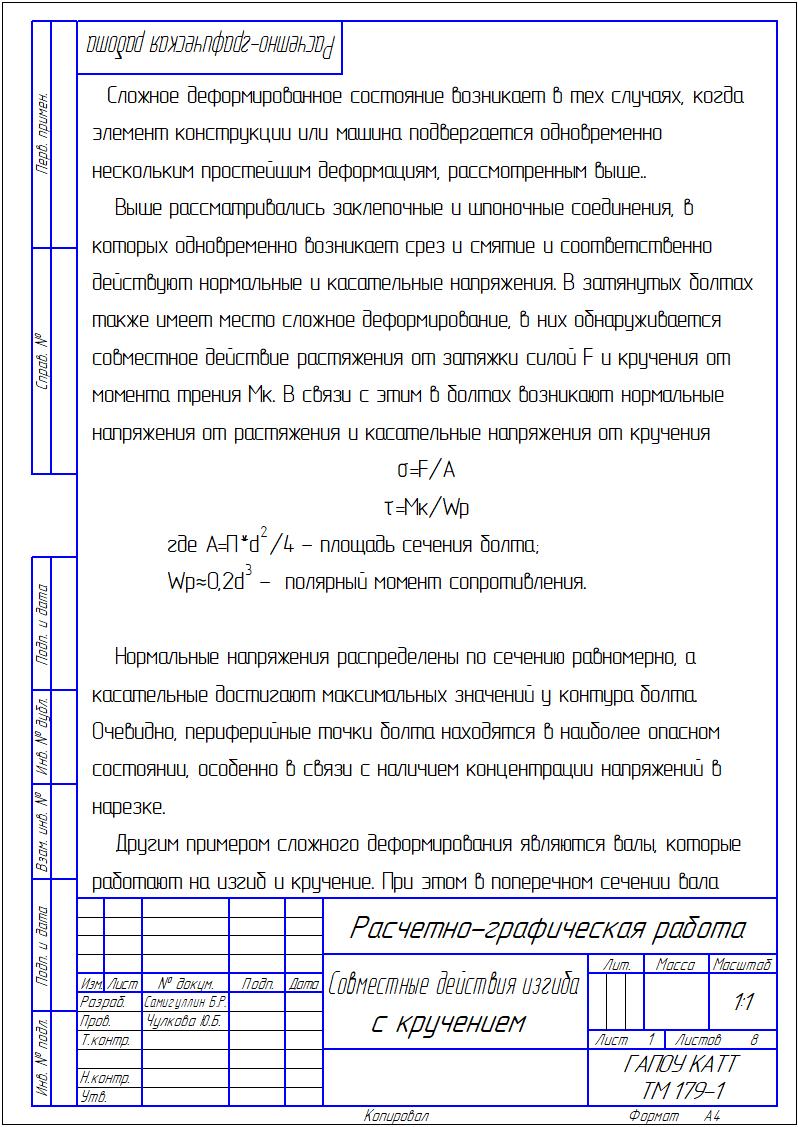 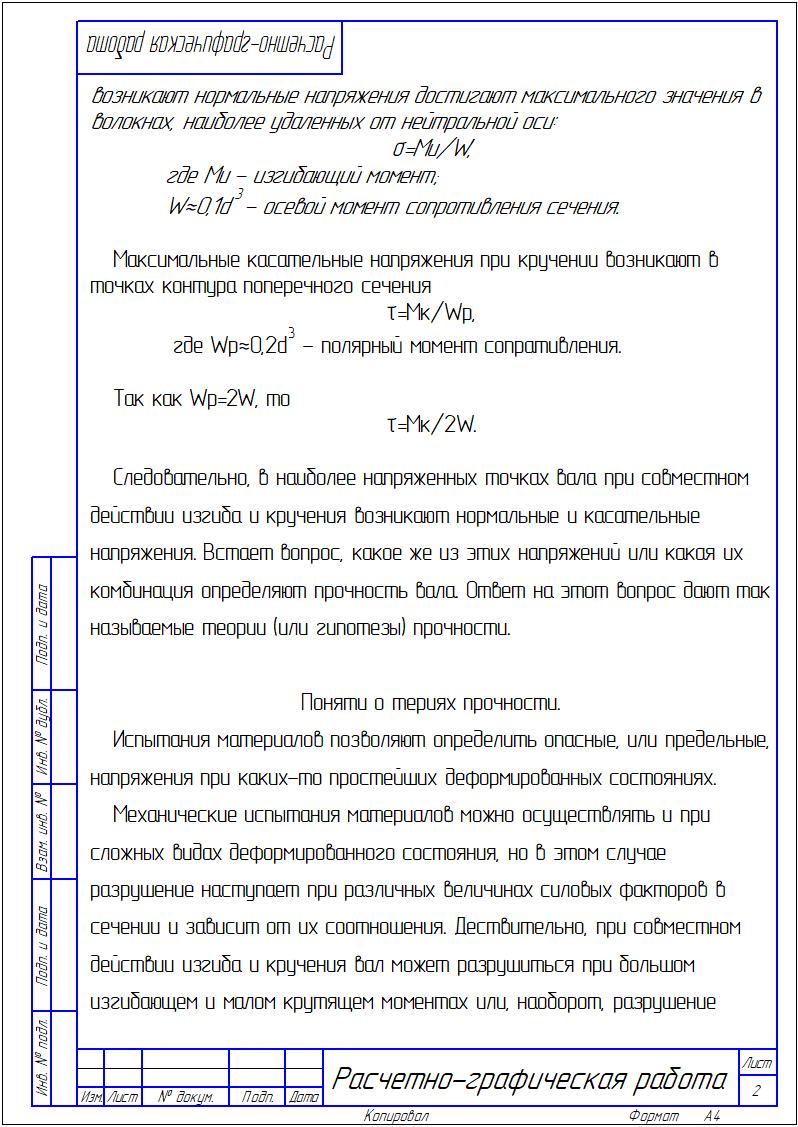 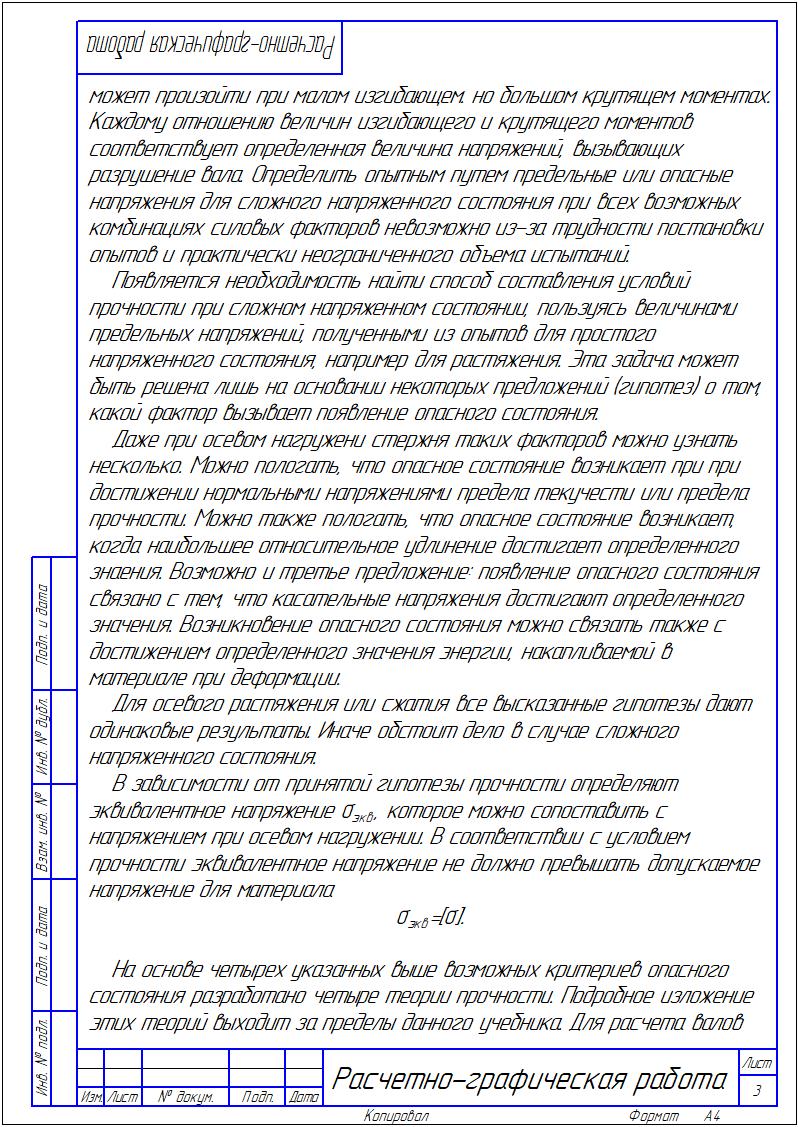 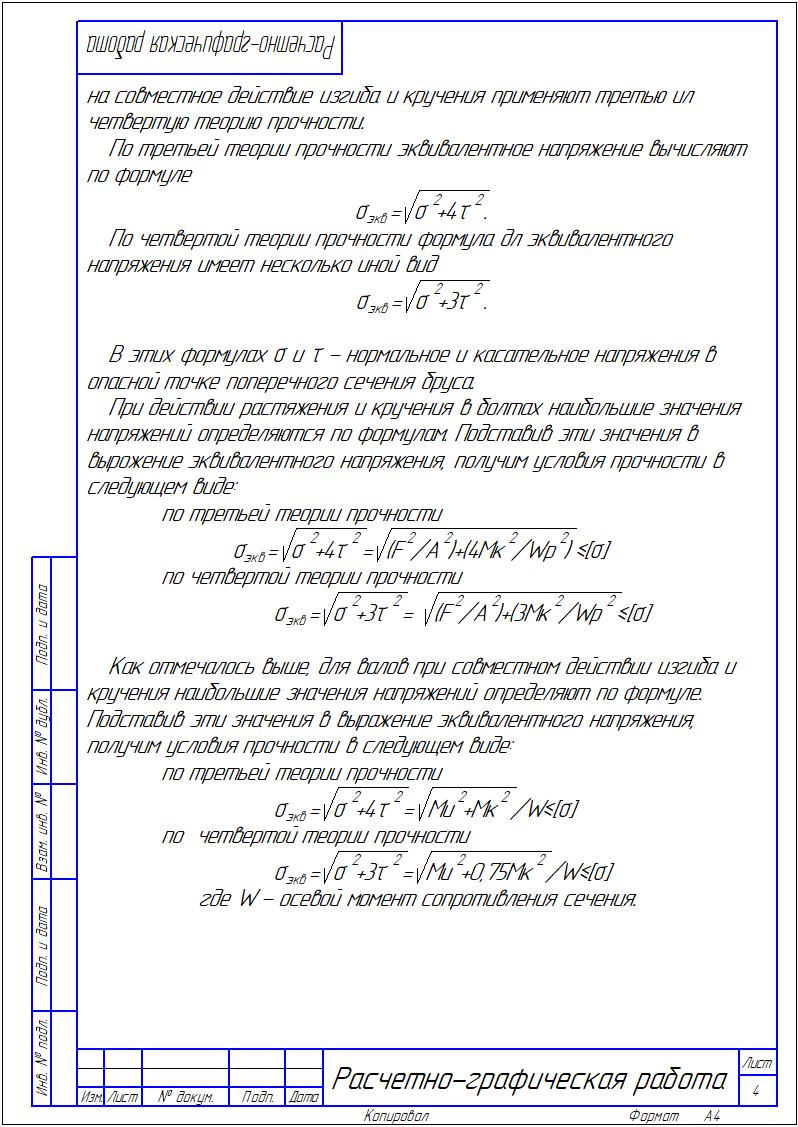 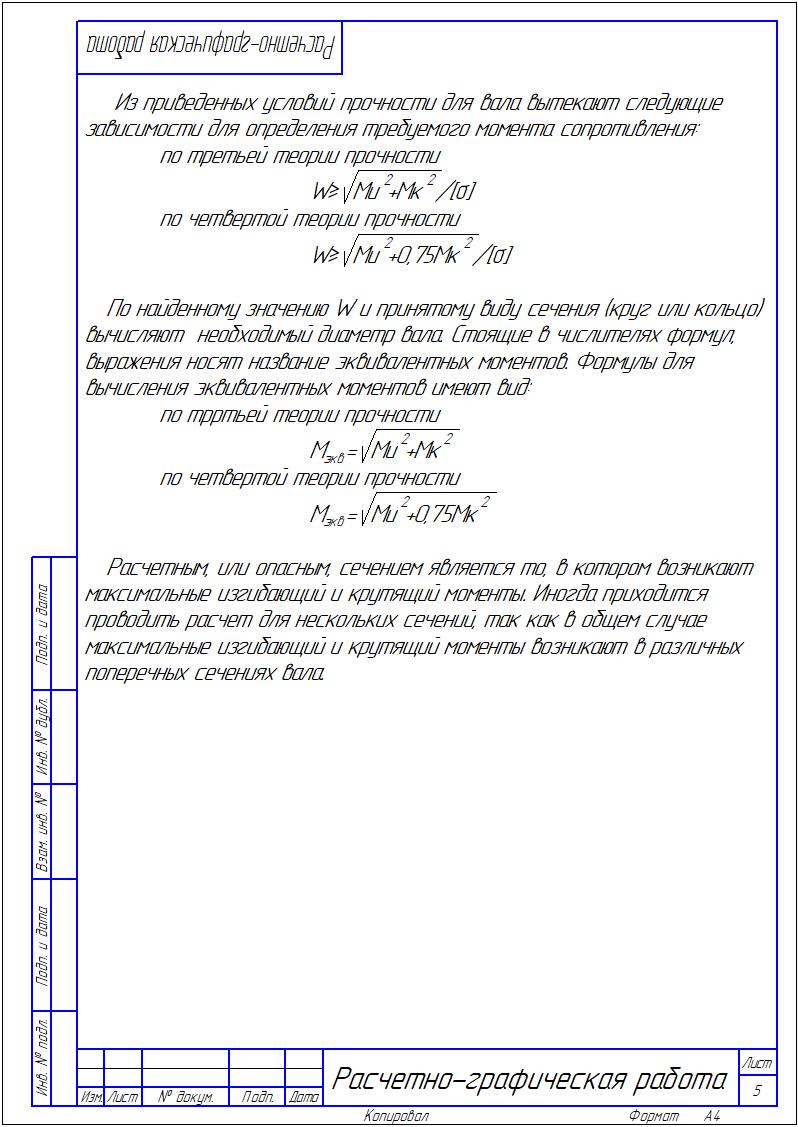 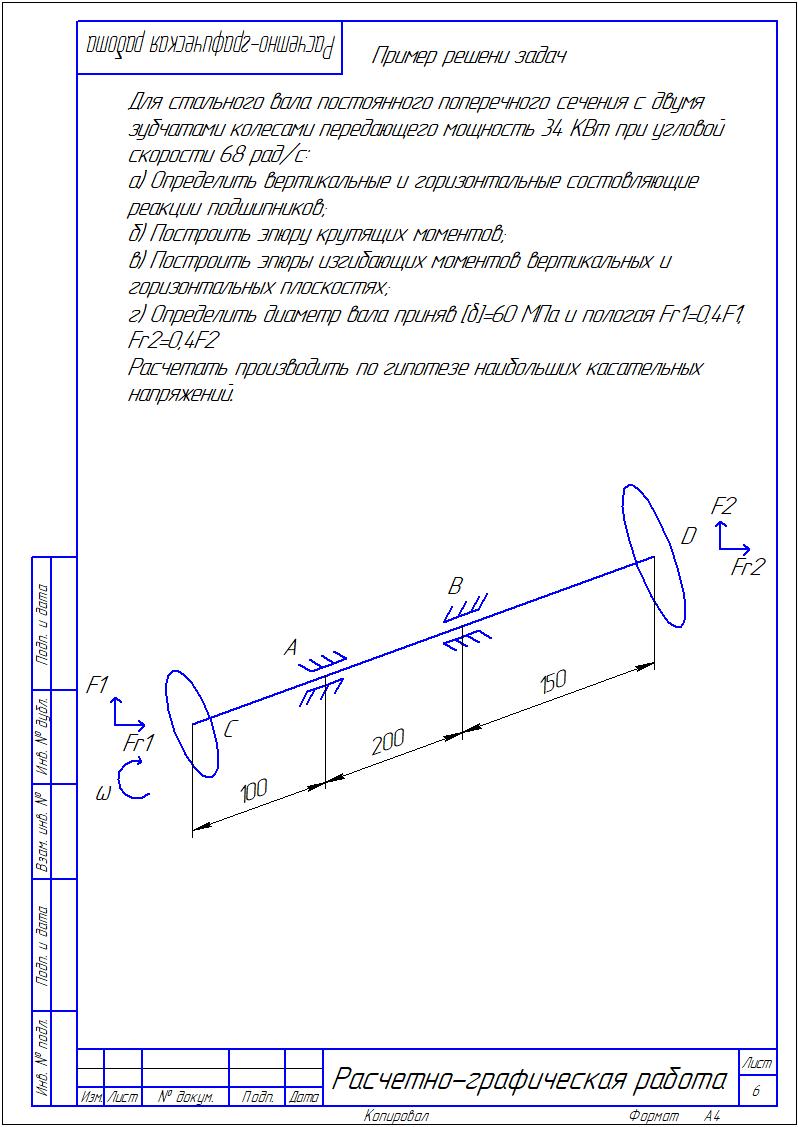 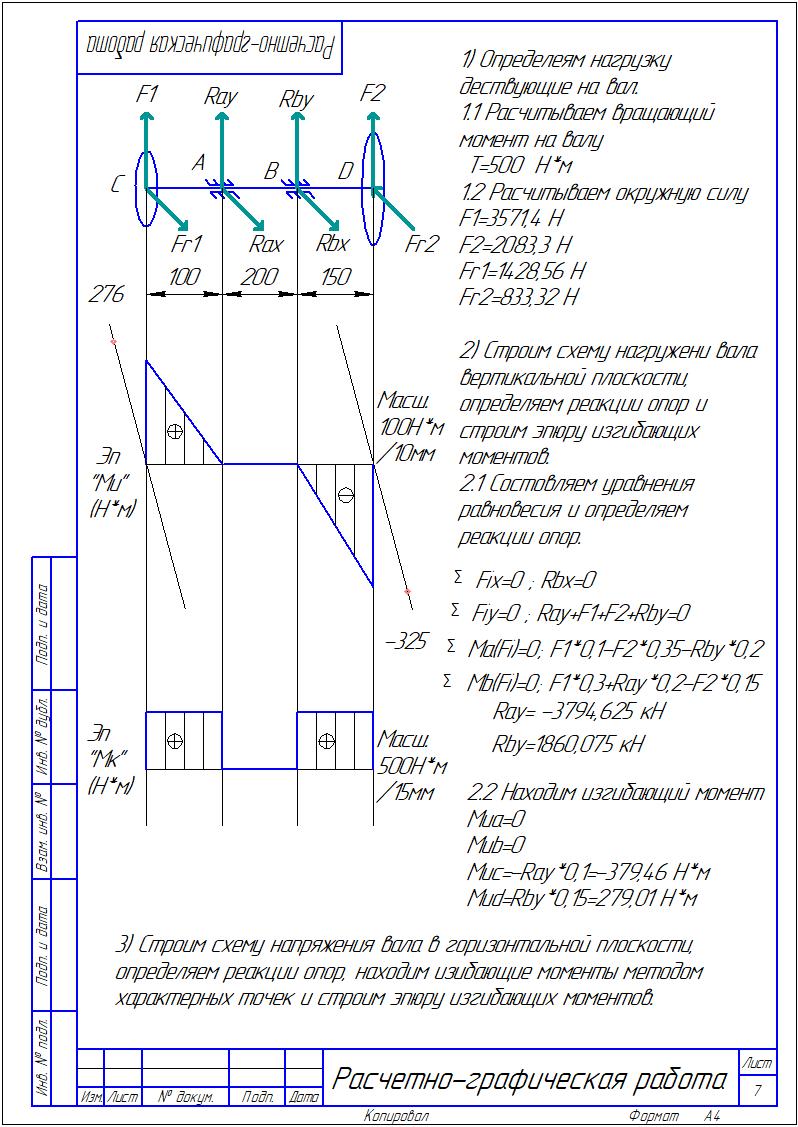 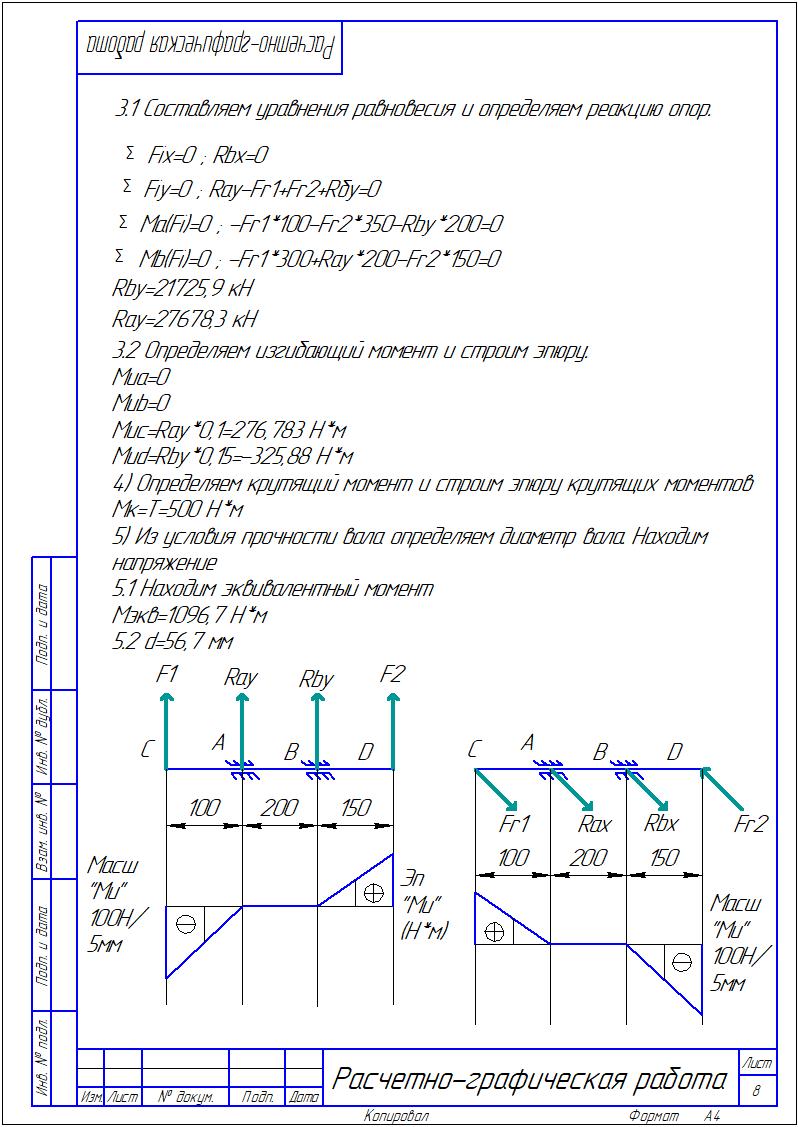 